Προς 									Αθήνα, 29/1/2021ΙΑΤΡΙΚΟΥΣ ΣΥΛΛΟΓΟΥΣ							Α.Π.: 8411 Ατης χώρας	ΣΧΕΤ.: ΑΠ 8411/28.1.2021																ΕΞ. ΕΠΕΙΓΟΝΑγαπητή κυρία, αγαπητέ κύριε Πρόεδρε, Αναφορικά με την  κοινοποίηση του εγγράφου με αρ. πρωτ. οικ. 82/28.1.2021, Εξαιρετικώς Επείγον, (ΑΠ Π.Ι.Σ. 8410/28.1.2021), το οποίο μας έστειλε ο Γεν. Γραμματέας Δημ. Υγείας, κ. Παν. Πρεζεράκος, για την παροχή στοιχείων των ενεργών μελών του Συλλόγου σας, πολλοί Ιατρικοί Σύλλογοι εξέφρασαν αδυναμία στη συγκέντρωση των αιτούμενων στοιχείων των μελών τους. Για το λόγο αυτό, ο Πανελλήνιος Ιατρικός Σύλλογος δημιούργησε πλατφόρμα, στην οποία θα μπορεί ο κάθε ιατρός μέλος σας να εισάγει τα δικά του στοιχεία, μέσω του παρακάτω συνδέσμου:https://forms.office.com/Pages/ResponsePage.aspx?id=PifFyZjaR0y5xpp5GhVt48UtE89PKu5Ll071GRAawqBUN1FMRE0wS1NFUlhLMlYxVjNHS1owTktaOS4uΠαρακαλούμε θερμά όπως διαβιβάσετε στους ιατρούς μέλη της περιοχής ευθύνης σας το εν λόγω έγγραφο του Γεν. Γραμματέα Δημ. Υγείας, μαζί με τον παραπάνω σύνδεσμο, προκειμένου να συμπληρώσουν οι ίδιοι τα στοιχεία τους, με την επισήμανση ότι η καταληκτική ημερομηνία παραμένει η Τρίτη, 2/2/2021 και ώρα 12.00 μ.μ.Οι Ιατρικοί Σύλλογοι που έχουν στη βάση δεδομένων τους τα στοιχεία που ζητούνται από το Υπουργείο Υγείας, μπορούν να αγνοήσουν τη χρήση της ως άνω πλατφόρμας. Στην περίπτωση αυτή θα στείλετε τα στοιχεία των μελών (A.M. μέλους, Ειδικότητα, ΑΜΚΑ, Επώνυμο, Όνομα, Πατρώνυμο και κινητό τηλέφωνο), σε μορφή excel ή συμπληρώνοντας το επισυναπτόμενο αρχείο excel, στις ηλεκτρονικές διευθύνσεις: it@pis.gr & pismember@pis.gr Θα θέλαμε να σας ενημερώσουμε ότι κατόπιν συνεννόησης με το Νομικό Τμήμα και τον Υπεύθυνο Προσωπικών Δεδομένων (DPO) του Π.Ι.Σ., θα διασφαλισθεί η εμπιστευτικότητα των προσωπικών στοιχείων ιατρών.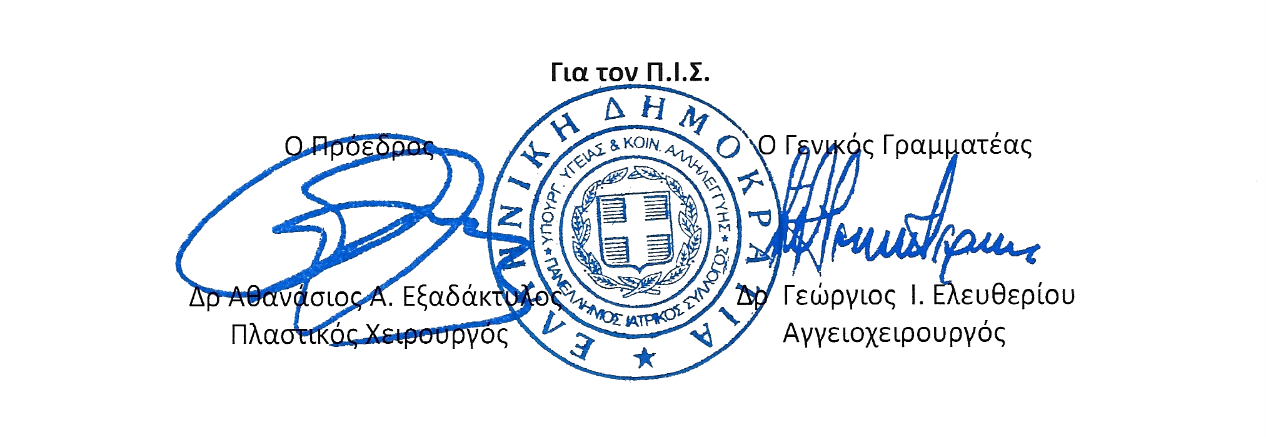 